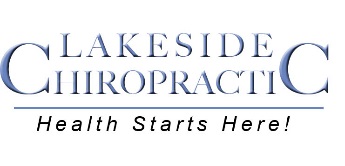 Patient Health HistoryToday’s Date 	 Signature of Patient 	Patient Title: (check one)	 Mr.	 Mrs.	 Ms.	 Miss	 Dr.	 Prof.	 Rev.First Name	 Nick Name	Last Name 	 Middle Name 	Suffix 	Address 1 	Address 2 	City	 State	 Zip Code 	Primary Phone 	  Secondary Phone 	Mobile Phone 				Home email 	          Work Email 	By providing my email address, I authorize my doctor to contact me via the email address(es) provided.Which email address would you like us to use to communicate with you? (check one) 	 Home	 WorkContact Method (check one) Primary Phone	 Secondary Phone	 Mobile Phone	 Home Email	 Work EmailDate of Birth	Age 	  Gender (check one) 	 Male	 Female	 UnspecifiedMarital Status (check one)	 Single	 Married	 Other	SSN  	Employment Status (check one) Employed	 FT Student	 PT Student	 Other	 Retired	 Self EmployedRace (check one) 	 White	 Black/African American	 Hispanic	 American Indian/Alaskan Native	 Asian	 Asian Indian		 Chinese	 Filipino					 Japanese	 Korean		 Vietnamese 	 Native Hawaiian or other Pacific Island	Samoan 	 Guamanian or Chamorro	Other	 I choose not to specifyMulti-Racial (check one)	Yes	No	 UnknownEthnicity (check one) 	 Hispanic or Latino	 Not Hispanic or Latino	 I choose not to specifyPreferred Language (check one)   English	 Spanish	 American Sign Language	 Chinese	 French	 German	 Tagalog	 Vietnamese	 Italian	 Korean	 Russian	 Polish	 Arabic	 Portuguese	 Japanese	 French Creole	 Greek	 Hindi	 Persian	 Urdu	 Gujarati	 Armenian	 I choose not to specifyContinued …Verification Question (choose only one question by circling the question, then give the answer to that question)  What is the name of your favorite pet?	 In what city were you born?	 What high school did you attend? What is your favorite movie?	 What is your mother’s maiden name?	 On what street did you grow up?        What was the make of your first car?	 When is your anniversary?	Verification Answer to the Chosen question: 		Answers must be at least 6 characters.Do you currently smoke tobacco of any kind? 	 Yes		 Former smoker	 Never been a smoker    If yes, how often do you smoke:	 Current every day smoker	 Current sometimes smoker   If yes, what is your level of interest in quitting smoking? 		 0       1       2       3       4       5       6       7       8       9       10	No interest       	Very InterestedCurrent medications, including frequency and dosage if known. If there are no current medications, check here: 1) 	 5) 	2) 	 6) 	3) 	 7) 		4) 	 8) 	List any known allergies you have had to any medications.If no allergies are known, check here: 1) 	 3) 	2) 	 4) 	Briefly list your main health problems: 	Has any doctor diagnosed you with Hypertension presently? 	 Yes	 No  If yes, describe: 	Has any doctor diagnosed you with Diabetes presently?	 Yes	 No	If yes, what kind?   Type I    Type II   	If yes to Diabetes, was your blood lab-work test for hemoglobin A1c > 9.0%?	  Yes	 No	 Not Sure	If yes, other comments regarding Diabetes: 	Have you had an X-ray or CT scan or MRI of your low back spine in the past 28 days?	 Yes	 NoTo be performed by clinic staff:    Height: 	 inches	Weight:  	  pounds	BP: 	 / 	Occupation: __________________________________ Work Phone: __________________________Primary Care Physician: _________________________________  				Emergency Contact: _______________________ Relation: _____________Phone:________________ How did you hear about our office? ______________________________________________________Primary Insurance:_______________________Secondary Insurance:________________________Is this a result of an Auto or Work Injury:  Y   N       If Yes…Name & address of Workman’s Comp Carrier or Auto Insurance   ______________________________________________________________________________________________________________________________________________________________________Date of Injury___________________________  Claim #_____________________________________Contact Person______________________________________ Phone___________________________Attorney Name, address & phone:______________________________________________________________________________________________________________________________________________________________________ The information contained in this packet is true and accurate to the best of my knowledge. I understand and agree that health and accident insurance policies are an arrangement between an insurance carrier and me. I authorize the release of any medical or other information necessary to process this claim. Please allow Absolute Wellness Ltd. to also attain information on my medical history in order to better understand my condition. I also request payment of government benefits either to myself or to the third party who accepts assignment. Furthermore, I understand that Absolute Wellness Ltd. will prepare any necessary reports and forms to assist me in making collections from the insurance carrier and that any amount authorized to be paid directly to Absolute Wellness Ltd. will be credited to my account upon receipt. I clearly understand and agree that I am personally responsible for payment.  I further authorize Absolute Wellness Ltd. to call me at the above listed number for appointment reminders and other office matters.  I understand that Absolute Wellness Ltd. is the corporate name and is operating as Lakeside Chiropractic.________________________________________________________________________		______________________________Patient/Guardian Signature								DateConsent  to evaluate and adjust a minor childI, ______________________________being the parent or legal guardian of _____________________Have read and fully understand the above terms of acceptance and hereby grant permission for my child to receive chiropractic care.______________________________Signature	When a patient seeks chiropractic care it is essential for both the patient and doctor to be working towards the same objective.  It is important that the patient understand both the objective and method that will be used to attain this goal. This will prevent any confusion or disappointment.CHIROPRACTIC MEDICINEChiropractic medicine is made up of many tools and techniques.  The most important tool and technique is the manual manipulation or the “adjustment”.  An adjustment is a specific application of forces to facilitate the body’s correction of a mal-alignment of the joints in the body.  Techniques used to aid the adjustment include but are not limited to:  soft tissue techniques, stretching, rehabilitation exercises, nutritional advice and life-style advice.  I understand that the practice of neither chiropractic nor medicine is an exact science and that my care may involve the making of judgments based upon the facts known to the doctor at the time; that it is not reasonable to expect the doctor to be able to anticipate or explain all risks and complications; that an undesirable result does not necessarily indicate an error in judgment; no guarantee as to results has been made to nor relied upon by me, and I wish to rely on the doctor to exercise judgment during the course of the procedure which he/she feels at the time, based upon the facts known, is in my best interests.  I have also been advised that although the incidence of complications associated with chiropractic services is very low, anyone undergoing chiropractic procedures should know of possible complications which have been alleged.  These include, but are not limited to, fractures, disk injuries, strokes, dislocations, sprains, and those which relate to physical aberrations unknown or reasonably undetectable by the doctor.HEALTHHealth is the state of optimal physical, mental, and social well being, not merely the absence of disease or infirmity.  Just because there are no symptoms does not mean that there is no problem.  If the problem is caught early enough, it can be corrected with minimal pain or discomfort.  If the problem is allowed to persist, irreversible changes may occur causing permanent damage and pain.  Prevention is the key.  I have read and fully understand the above statements.  All questions regarding the doctor’s objectives pertaining to my care in this office have been answered to my complete satisfaction. I request and consent to the performance of chiropractic adjustments, acupuncture and/or other chiropractic procedures on me or the minor in question by any licensed doctor of chiropractic who may be employed by or engaged in practice in Lakeside Chiropractic.___________________________________________                                 ___________________Signature									DatePrivacy Practices Acknowledgement:I have received the Notice of Privacy Practices and have been given an opportunity to review it._____________________________________                        ____________Signature							  Date	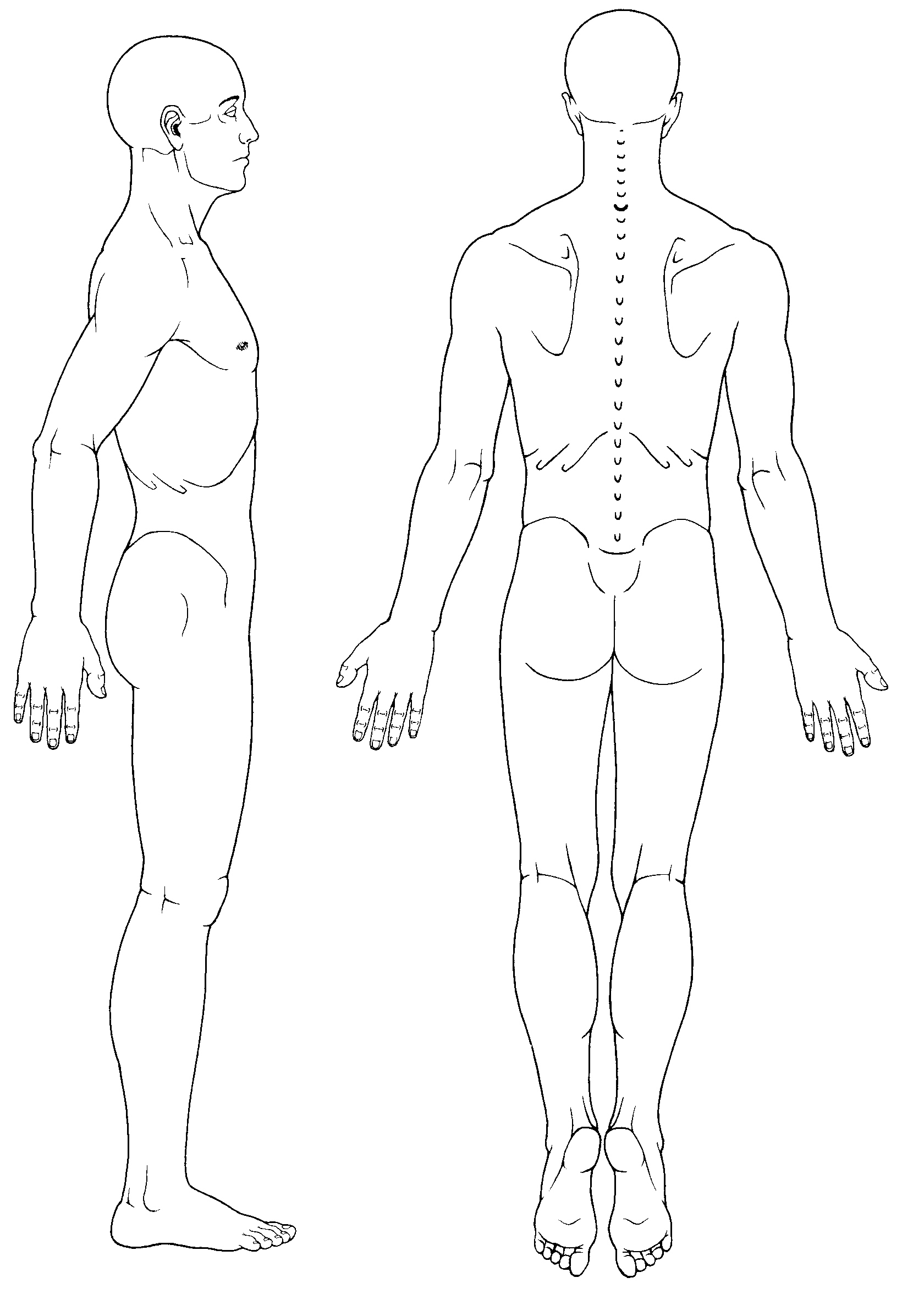 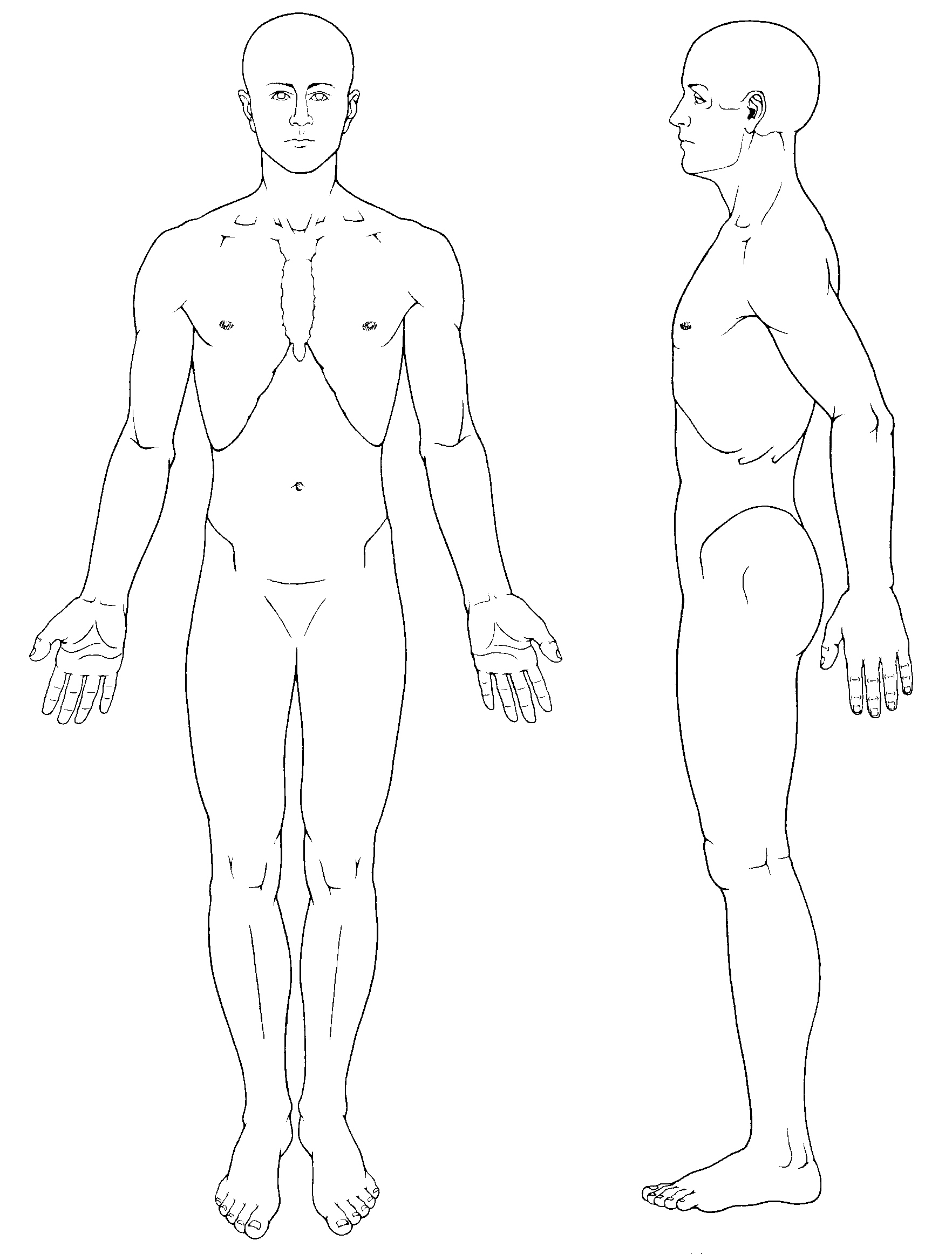 Please number the areas of your complaint on the diagram above and fill in the following chart:Lakeside ChiropracticHealth Starts Here!7229 State Park Rd			        			 			Phone: (847) 587-0003Fox Lake, IL 60020							   		    Fax: (847) 587-0210									     		Foxlakechiropractic.comOffice PoliciesWelcome to our office!  Our goal is to serve you with exceptionally friendly and prompt service, and provide the best family health care available.  It is our experience that our patients who follow these simple guidelines obtain the best results and greatest benefits to their health.Office HoursMonday* & Thursday*	9:00 a.m. – 6:15 p.m.Tuesday 		 	ClosedWednesday     		9:00 a.m. – 5:00 p.m.Friday			9:00 a.m. – 6:00 p.m. Saturday    9:00 a.m. – 12:00 p.m. (Must have appointment)Dr.’s Tews are occasionally out of the office to attend seminars and conferences to further their education.  We will build your schedule around those times.Appointment Scheduling & Missed AppointmentsDr.’s Tews have designed a specific course of action to allow proper care, a must for spinal postural correction.  If an appointment must be changed, 24 hour notice is appreciated.  All missed appointments should be made up later the same day or within 24 hours.  Please let us know and changes will be made accordingly.Financial AgreementsIt is your payment that allows us to continue providing high levels of professional care, maintain our facility, and pay our staff.  If for any reason you cannot keep your financial agreement, please inform us immediately to eliminate any misunderstandings.  If you have the desire to receive care in our office, we will make every attempt to make affordable arrangements.RememberSpinal correction and healing take time.  If you do not feel satisfied with your body's responses, please make an appointment to discuss this with Dr’s Tews.  We want you to get the most from your chiropractic care.  Also, feel free to ASK QUESTIONS.  In the end you are the one responsible for your health and we want you to feel as comfortable and competent as possible.ReferralsThe health of your loved ones can greatly depend on your referrals.  If you know someone who could benefit from our expertise, please let them know about us so we can help them feel better.NumberPain TypeHow long have you had it?What caused it?1-10 pain scale &Frequency Sharp       Dull     Throbbing Numbness 	 Aching Shooting	  Burning Tingling 	 Cramps Stiffness	  Deep Other ________________Constant OR Come and go Sharp       Dull     Throbbing Numbness 	 Aching Shooting	  Burning Tingling 	 Cramps Stiffness	  Deep Other ________________Constant OR Come and go Sharp       Dull     Throbbing Numbness 	 Aching Shooting	  Burning Tingling 	 Cramps Stiffness	  Deep Other ________________Constant OR Come and go Sharp       Dull     Throbbing Numbness 	 Aching Shooting	  Burning Tingling 	 Cramps Stiffness	  Deep Other ________________Constant OR Come and go